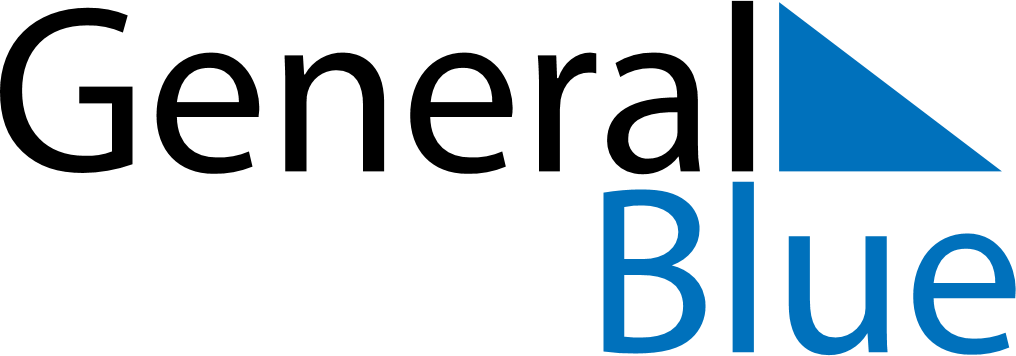 2023 – Q3Bermuda  2023 – Q3Bermuda  2023 – Q3Bermuda  2023 – Q3Bermuda  2023 – Q3Bermuda  JulyJulyJulyJulyJulyJulyJulyMONTUEWEDTHUFRISATSUN12345678910111213141516171819202122232425262728293031AugustAugustAugustAugustAugustAugustAugustMONTUEWEDTHUFRISATSUN12345678910111213141516171819202122232425262728293031SeptemberSeptemberSeptemberSeptemberSeptemberSeptemberSeptemberMONTUEWEDTHUFRISATSUN123456789101112131415161718192021222324252627282930Aug 3: Emancipation DayAug 4: Somers’ DaySep 4: Labour Day